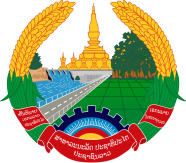 Statement by H.E. Latsamy Keomany, Ambassador/Permanent Representative of the Lao PDRAt the 39th Session of UPR Working GroupGeneva, 1-12 November 2021Review of Greece: 1 November 2021 (9:00-12:30) Madame President,The Lao PDR warmly welcomes Greece delegation led by H.E. Mr. Panos Alexandris, Secretary General of Ministry of Justice to their 3rd UPR Cycle.My delegation, would like to commend Greece for the progress made in the  implementation of the recommendations adopted during the second UPR Cycle, especially the promotion of substantive gender equality and elimination of discrimination against women; and promotion of the rights of persons with disabilities as well as the rights of the child.In this connection, the Lao PDR wishes to offer the following recommendations:To continue its efforts to promote gender equality and eliminate discrimination against women through the implantation of the National Action Plan on Woman, Peace and Security; andTo adopt and implement measures for the prevention and cessation of all violations of the rights of the child, including the rights of migrant children. To conclude, we wish Greece a great success in this UPR.I thank you. 